§9-1501.  Filing office(1).   Except as otherwise provided in subsection (2), if the local law of this State governs perfection of a security interest or agricultural lien, the office in which to file a financing statement to perfect the security interest or agricultural lien is:(a).  The registry of deeds for the county in which the related real property is located, if:(i)  The collateral is as-extracted collateral or timber to be cut; or(ii)  The financing statement is recorded as a fixture filing and the collateral is goods that are or are to become fixtures; or  [PL 1999, c. 699, Pt. A, §2 (NEW); PL 1999, c. 699, Pt. A, §4 (AFF).](b).  The office of the Secretary of State, in all other cases, including a case in which the collateral is goods that are or are to become fixtures and the financing statement is not filed as a fixture filing.  [PL 1999, c. 699, Pt. A, §2 (NEW); PL 1999, c. 699, Pt. A, §4 (AFF).][PL 1999, c. 699, Pt. A, §2 (NEW); PL 1999, c. 699, Pt. A, §4 (AFF).](2).   The office in which to file a financing statement to perfect a security interest in collateral, including fixtures, of a transmitting utility is the office of the Secretary of State.  The financing statement also constitutes a fixture filing as to the collateral indicated in the financing statement that is or is to become fixtures.[PL 1999, c. 699, Pt. A, §2 (NEW); PL 1999, c. 699, Pt. A, §4 (AFF).]SECTION HISTORYPL 1999, c. 699, §A2 (NEW). PL 1999, c. 699, §A4 (AFF). The State of Maine claims a copyright in its codified statutes. If you intend to republish this material, we require that you include the following disclaimer in your publication:All copyrights and other rights to statutory text are reserved by the State of Maine. The text included in this publication reflects changes made through the First Regular and First Special Session of the 131st Maine Legislature and is current through November 1. 2023
                    . The text is subject to change without notice. It is a version that has not been officially certified by the Secretary of State. Refer to the Maine Revised Statutes Annotated and supplements for certified text.
                The Office of the Revisor of Statutes also requests that you send us one copy of any statutory publication you may produce. Our goal is not to restrict publishing activity, but to keep track of who is publishing what, to identify any needless duplication and to preserve the State's copyright rights.PLEASE NOTE: The Revisor's Office cannot perform research for or provide legal advice or interpretation of Maine law to the public. If you need legal assistance, please contact a qualified attorney.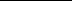 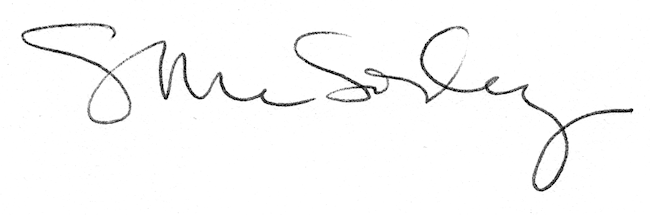 